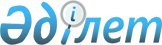 Об утверждении Положения о государственном учреждении "Рудненский городской отдел физической культуры и спорта" акимата города Рудного
					
			Утративший силу
			
			
		
					Постановление акимата города Рудного Костанайской области от 24 октября 2014 года № 1944. Зарегистрировано Департаментом юстиции Костанайской области 28 ноября 2014 года № 5183. Утратило силу постановлением акимата города Рудного Костанайской области от 16 мая 2016 года № 507      Сноска. Утратило силу постановлением акимата города Рудного Костанайской области от 16.05.2016 № 507 (вводится в действие со дня его подписания).

      В соответствии со статьей 31 Закона Республики Казахстан от 23 января 2001 года "О местном государственном управлении и самоуправлении в Республике Казахстан" и Указом Президента Республики Казахстан от 29 октября 2012 года № 410 "Об утверждении Типового положения государственного органа Республики Казахстан", акимат города Рудного ПОСТАНОВЛЯЕТ:

      1. Утвердить прилагаемое Положение о государственном учреждении "Рудненский городской отдел физической культуры и спорта" акимата города Рудного.

      2. Контроль за исполнением настоящего постановления возложить на руководителя государственного учреждения "Рудненский городской отдел физической культуры и спорта" акимата города Рудного Казбекова К.К.

      3. Настоящее постановление вводится в действие по истечении десяти календарных дней после дня его первого официального опубликования.

 ПОЛОЖЕНИЕ о государственном учреждении
"Рудненский городской отдел физической
культуры и спорта" акимата города Рудного      1. Общие положения

      1. Государственное учреждение "Рудненский городской отдел физической культуры и спорта" акимата города Рудного является государственным органом Республики Казахстан, осуществляющим руководство в сфере физической культуры и спорта.

      2. Государственное учреждение "Рудненский городской отдел физической культуры и спорта" акимата города Рудного осуществляет свою деятельность в соответствии с Конституцией и законами Республики Казахстан, актами Президента и Правительства Республики Казахстан, иными нормативными правовыми актами, а также настоящим Положением.

      3. Учредителем государственного учреждения "Рудненский городской отдел физической культуры и спорта" акимата города Рудного является акимат города Рудного.

      4. Государственное учреждение "Рудненский городской отдел физической культуры и спорта" акимата города Рудного является юридическим лицом в организационно-правовой форме государственного учреждения, имеет печати и штампы со своим наименованием на государственном языке, бланки установленного образца, в соответствии с законодательством Республики Казахстан счета в органах казначейства.

      5. Государственное учреждение "Рудненский городской отдел физической культуры и спорта" акимата города Рудного вступает в гражданско-правовые отношения от собственного имени.

      6. Государственное учреждение "Рудненский городской отдел физической культуры и спорта" акимата города Рудного имеет право выступать стороной гражданско-правовых отношений от имени государства, если оно уполномочено на это в соответствии с законодательством.

      7. Государственное учреждение "Рудненский городской отдел физической культуры и спорта" акимата города Рудного по вопросам своей компетенции в установленном законодательством порядке принимает решения, оформляемые приказами руководителя государственного учреждения "Рудненский городской отдел физической культуры и спорта" акимата города Рудного и другими актами, предусмотренными законодательством Республики Казахстан.

      8. Структура и лимит штатной численности государственного учреждения "Рудненский городской отдел физической культуры и спорта" акимата города Рудного утверждаются в соответствии с действующим законодательством.

      9. Местонахождение юридического лица: 111500, Республика Казахстан, Костанайская область, город Рудный, улица Ленина, 95.

      10. Полное наименование государственного органа: государственное учреждение "Рудненский городской отдел физической культуры и спорта" акимата города Рудного.

      11. Настоящее Положение является учредительным документом государственного учреждения "Рудненский городской отдел физической культуры и спорта" акимата города Рудного.

      12. Финансирование деятельности государственного учреждения "Рудненский городской отдел физической культуры и спорта" акимата города Рудного осуществляется за счет средств местного бюджета.

      13. Государственному учреждению "Рудненский городской отдел физической культуры и спорта" акимата города Рудного запрещается вступать в договорные отношения с субъектами предпринимательства на предмет выполнения обязанностей, являющихся функциями государственного учреждения "Рудненский городской отдел физической культуры и спорта" акимата города Рудного.

      Если государственное учреждение "Рудненский городской отдел физической культуры и спорта" акимата города Рудного законодательными актами предоставлено право осуществлять приносящую доходы деятельность, то доходы, полученные от такой деятельности, направляются в доход государственного бюджета.

      2. Миссия, основные задачи, функции,

      права и обязанности государственного

      органа

      14. Миссия государственного учреждения "Рудненский городской отдел физической культуры и спорта" акимата города Рудного заключается в проведении на городском уровне государственной политики в области физической культуры и спорта.

      15. Основными задачами государственного учреждения "Рудненский городской отдел физической культуры и спорта" акимата города Рудного являются:

      1) развитие физической культуры и спорта в городе Рудном;

      2) создание и укрепление материально-технической базы физической культуры и спорта, развитие их инфраструктуры;

      3) пропаганда физической культуры и спорта;

      4) обеспечение безопасности жизни и здоровья лиц, занимающихся физической культурой и спортом, а также участников и зрителей физкультурно-оздоровительных и спортивных мероприятий и соблюдение общественного порядка в местах проведения спортивно-массовых мероприятий;

      5) поддержка и стимулирование физической культуры и спорта, развитие научной базы для исследований в области физической культуры и спорта;

      6) содействие развитию всех видов спорта с учетом социальной и образовательной функций, а также специфики их структуры, основанной на принципе добровольной деятельности.

      16. Функции государственного учреждения "Рудненский городской отдел физической культуры и спорта" акимата города Рудного:

      1) аналитическая и методическая работа в сфере физической культуры и спорта;

      2) обеспечивать подготовку сборных команд по видам спорта (учебно-тренировочные сборы) и их выступления на областных, городских спортивных соревнованиях;

      3) обеспечивать развитие массового спорта и национальных видов спорта на территории города Рудного;

      4) координировать деятельность физкультурно-спортивных организаций на территории города Рудного;

      5) реализовывать единый региональный календарь спортивно-массовых мероприятий;

      6) координировать организацию и проведение спортивных мероприятий на территории города Рудного;

      7) формировать и утверждать городской списки сборных команд по видам спорта по предложениям региональных и местных аккредитованных спортивных учреждений;

      8) организовывать медицинское обеспечение официальных физкультурных и спортивных мероприятий;

      9) обеспечивать общественный порядок и общественную безопасность при проведении физкультурных и спортивных мероприятий;

      10) осуществлять в интересах местного государственного управления иные полномочия, возлагаемые на местные исполнительные органы законодательством Республики Казахстан;

      11) оказывать государственную услугу: "Присвоение спортивных разрядов: спортсмен 2 разряда, спортсмен 3 разряда, спортсмен 1 юношеского разряда, спортсмен 2 юношеского разряда спортсмен 3 юношеского разряда и квалификационных категорий: тренер высшего уровня квалификации второй категории, тренер среднего уровня квалификации второй категории, методист высшего уровня квалификации второй категории, методист среднего уровня квалификации второй категории, инструктор-спортсмен высшего уровня квалификации второй категории, спортивный судья;

      12) обеспечивать доступность стандартов и регламентов государственных услуг;

      13) обеспечивать информированность услугополучателей о порядке оказания государственных услуг;

      14) координация вопросов строительства спортивных сооружений на территории области (города республиканского значения, столицы);

      15) оказание методической и консультативной помощи спортивным организациям;

      16) обеспечение деятельности районных и городских неспециализированных детско-юношеских спортивных школ.

      Сноска. Пункт 16 с изменениями, внесенными постановлением акимата города Рудного Костанайской области от 20.02.2015 № 262 (вводится в действие по истечении десяти календарных дней после дня его первого официального опубликования); от 18.03.2016 № 275 (вводится в действие по истечении десяти календарных дней после дня его первого официального опубликования).

      17. Права и обязанности государственного учреждения "Рудненский городской отдел физической культуры и спорта" акимата города Рудного:

      1) решать в установленном порядке вопросы присвоения спортивных и почетных званий, награждения медалями, знаками, дипломами, призами, грамотами, денежными вознаграждениями, ценными подарками победителей и призеров спортивных мероприятий, работников спортивных организация;

      2) проводит городские, областные республиканского значения спортивные соревнования по видам спорта совместно с местными аккредитованными спортивными организациями, учреждениями.

      3) присваивает квалификационные категории: тренер высшего уровня квалификации второй категории, тренер среднего уровня квалификации второй категории, методист высшего уровня квалификации второй категории, методист среднего уровня квалификации второй категории, инструктор-спортсмен высшего уровня квалификации второй категории, спортивный судья;

      4) осуществляет иные права и обязанности в соответствии с законодательством Республики Казахстан.

      3. Организация деятельности

      государственного органа

      18. Руководство государственного учреждения "Рудненский городской отдел физической культуры и спорта" акимата города Рудного осуществляется руководителем, который несет персональную ответственность за выполнение возложенных на государственное учреждение "Рудненский городской отдел физической культуры и спорта" акимата города Рудного задач и осуществление им своих функций.

      19. Руководитель государственного учреждения "Рудненский городской отдел физической культуры и спорта" акимата города Рудного назначается на должность и освобождается от должности в соответствии с действующим законодательством Республики Казахстан.

      20. Полномочия руководителя государственного учреждения "Рудненский городской отдел физической культуры и спорта" акимата города Рудного:

      1) издает приказы, дает указания, относящиеся к компетенции государственного учреждение "Рудненский городской отдел физической культуры и спорта" акимата города Рудного и его структурным подразделениям, которые обязательны для исполнения;

      2) определяет функциональные обязанности и полномочия работников государственного учреждения "Рудненский городской отдел физической культуры и спорта" акимата города Рудного;

      3) назначает на должности и освобождает от должностей директоров организаций, находящихся в ведении государственного учреждения "Рудненский городской отдел физической культуры и спорта" акимата города Рудного в соответствии с законодательством Республики Казахстан;

      4) налагает дисциплинарные взыскания на работников государственного учреждения "Рудненский городской отдел физической культуры и спорта" акимата города Рудного в установленном законодательством порядке;

      5) представляет государственное учреждение "Рудненский городской отдел физической культуры и спорта" акимата города Рудного во всех органах и организациях в соответствии с действующим законодательством;

      6) в пределах своих полномочий оказывает противодействие коррупции, и несет персональную ответственность за нарушение требований антикоррупционного законодательства Республики Казахстан;

      7) осуществляет личный прием физических и представителей юридических лиц;

      8) осуществляет иные полномочия в соответствии с законодательством Республики Казахстан.

      21. Исполнение полномочий руководителя государственного учреждения "Рудненский городской отдел физической культуры и спорта" акимата города Рудного в период его отсутствия осуществляется лицом, его замещающим в соответствии с действующим законодательством.

      22. Режим работы устанавливается в соответствии с Регламентом работы государственного учреждения "Рудненский городской отдел физической культуры и спорта" акимата города Рудного, утвержденным приказом руководителя государственного учреждения "Рудненский городской отдел физической культуры и спорта" акимата города Рудного.

      4. Имущество государственного

      органа

      23. Государственное учреждение "Рудненский городской отдел физической культуры и спорта" акимата города Рудного может иметь на праве оперативного управления обособленное имущество в случаях, предусмотренных законодательством.

      Имущество государственного учреждения "Рудненский городской отдел физической культуры и спорта" акимата города Рудного формируется за счет имущества, переданного ему собственником, а также имущества (включая денежные доходы), приобретенного в результате собственной деятельности и иных источников, не запрещенных законодательством Республики Казахстан.

      24. Имущество, закрепленное за государственным учреждением "Рудненский городской отдел физической культуры и спорта" акимата города Рудного, относится к коммунальной собственности.

      25. Государственное учреждение "Рудненский городской отдел физической культуры и спорта" акимата города Рудного не вправе самостоятельно отчуждать или иным способом распоряжаться закрепленным за ним имуществом и имуществом, приобретенным за счет средств, выданных ему по плану финансирования, если иное не установлено законодательством.

      5. Реорганизация и упразднение

      государственного органа

      26. Реорганизация и упразднение государственного учреждения "Рудненский городской отдел физической культуры и спорта" акимата города Рудного осуществляются в соответствии с законодательством Республики Казахстан.

 Перечень организаций, находящихся в
ведении государственного учреждения
"Рудненский городской отдел физической
культуры и спорта" акимата города Рудного      Сноска. Перечень с изменениями, внесенными постановлением акимата города Рудного Костанайской области от 20.02.2015 № 262 (вводится в действие по истечении десяти календарных дней после дня его первого официального опубликования).

      1) Государственное коммунальное казенное предприятие "Спортивный клуб "Атлет" государственного учреждения "Рудненский городской отдел физической культуры и спорта" акимата города Рудного;

      2) Государственное коммунальное казенное предприятие "Спортивный клуб "Аят" государственного учреждения "Рудненский городской отдел физической культуры и спорта" акимата города Рудного;

      3) Государственное коммунальное казенное предприятие "Спортивный клуб "Куат" государственного учреждения "Рудненский городской отдел физической культуры и спорта" акимата города Рудного;

      4) Государственное коммунальное казенное предприятие "Ледовый Дворец Спорта" государственного учреждения "Рудненский городской отдел физической культуры и спорта" акимата города Рудного;

      5) Коммунальное государственное учреждение "Рудненская городская детско-юношеская спортивная школа №1" Отдела физической культуры и спорта акимата города Рудного";

      6) Коммунальное государственное учреждение "Рудненская городская детско-юношеская спортивная школа №2" Отдела физической культуры и спорта акимата города Рудного.


					© 2012. РГП на ПХВ «Институт законодательства и правовой информации Республики Казахстан» Министерства юстиции Республики Казахстан
				
      Аким

      города Рудного

Б. Гаязов
Утверждено
постановлением акимата
города Рудного
от 24 октября 2014 года № 1944 